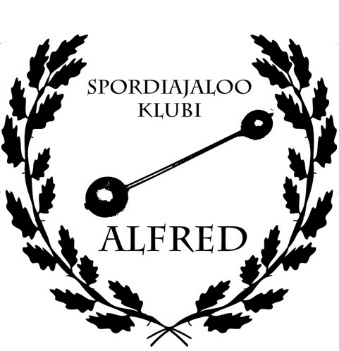 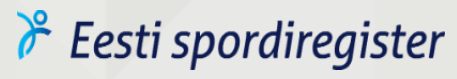 Spordiajaloo Klubi Alfred
Lugupeetud Jaak Valdre

Spordiajaloo Klubi Alfred on kantud Eesti spordi- registrisse 25.10.2022 spordiorganisatsioonide alamandmekogusse muu organisatsioonina                 Eesti Spordiajaloo Selts liikmena.Lugupidamisega
Tea Lang
Eesti spordiregister
Spordikoolituse ja -Teabe SA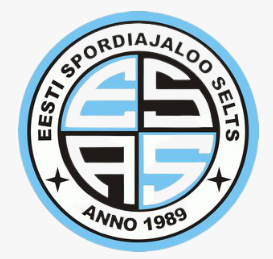 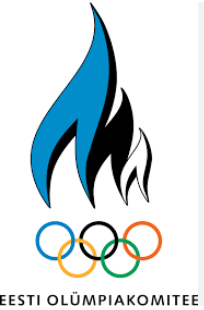  MTÜ Spordiajaloo Klubi Alfred on     Eesti Spordiajaloo Selts on  Eesti Spordiajaloo Seltsi liige		   Eesti Olümpiakomitee liigejaanuarist 2022			           22. septembrist 2022